Быстрая и безопасная оплата картой любого банка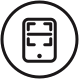 Отсканируйте QR-код или перейдите по ссылке:https://tochka.com/my/9241c64f07954c08a9607cca8856890f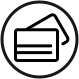 Введите сумму и данные карточки для оплаты 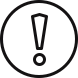 В  комментарии укажите назначение перевода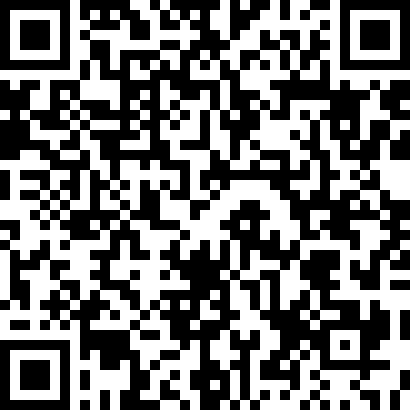 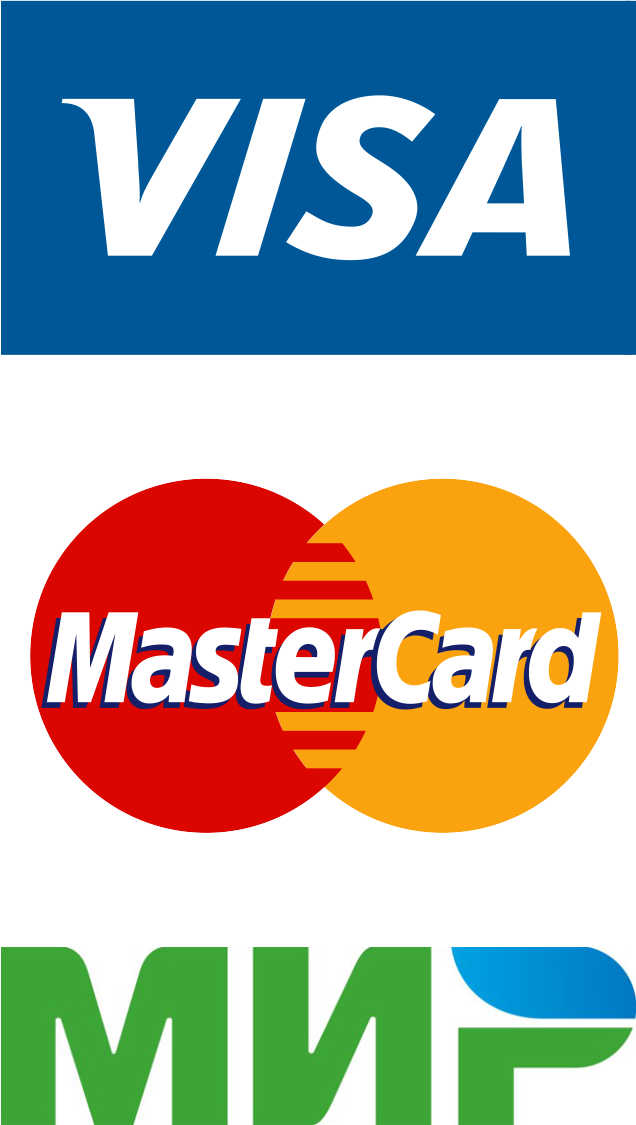 Банк, с карты которого вы переводите деньги, может брать комиссию и не давать провести более 5 000 ₽ за раз. 